《电子商务与创业管理》教学大纲课程名称：电子商务与创业管理课程名称：电子商务与创业管理课程名称：电子商务与创业管理课程名称：电子商务与创业管理课程名称：电子商务与创业管理课程名称：电子商务与创业管理课程名称：电子商务与创业管理课程名称：电子商务与创业管理课程名称：电子商务与创业管理课程名称：电子商务与创业管理课程类别（必修/选修）：专业选修课课程类别（必修/选修）：专业选修课课程类别（必修/选修）：专业选修课课程类别（必修/选修）：专业选修课课程类别（必修/选修）：专业选修课课程类别（必修/选修）：专业选修课课程类别（必修/选修）：专业选修课课程英文名称：E-commerce & Entrepreneurship Management课程英文名称：E-commerce & Entrepreneurship Management课程英文名称：E-commerce & Entrepreneurship Management课程英文名称：E-commerce & Entrepreneurship Management课程英文名称：E-commerce & Entrepreneurship Management课程英文名称：E-commerce & Entrepreneurship Management课程英文名称：E-commerce & Entrepreneurship Management课程英文名称：E-commerce & Entrepreneurship Management课程英文名称：E-commerce & Entrepreneurship Management课程英文名称：E-commerce & Entrepreneurship Management课程英文名称：E-commerce & Entrepreneurship Management课程英文名称：E-commerce & Entrepreneurship Management课程英文名称：E-commerce & Entrepreneurship Management课程英文名称：E-commerce & Entrepreneurship Management课程英文名称：E-commerce & Entrepreneurship Management课程英文名称：E-commerce & Entrepreneurship Management课程英文名称：E-commerce & Entrepreneurship Management总学时/周学时/学分：48/3/3总学时/周学时/学分：48/3/3总学时/周学时/学分：48/3/3总学时/周学时/学分：48/3/3总学时/周学时/学分：48/3/3总学时/周学时/学分：48/3/3总学时/周学时/学分：48/3/3总学时/周学时/学分：48/3/3总学时/周学时/学分：48/3/3总学时/周学时/学分：48/3/3其中实验/实践学时：0/0其中实验/实践学时：0/0其中实验/实践学时：0/0其中实验/实践学时：0/0其中实验/实践学时：0/0其中实验/实践学时：0/0其中实验/实践学时：0/0先修课程： 先修课程： 先修课程： 先修课程： 先修课程： 先修课程： 先修课程： 先修课程： 先修课程： 先修课程： 先修课程： 先修课程： 先修课程： 先修课程： 先修课程： 先修课程： 先修课程： 授课时间：1-16周星期二(一~三节)授课时间：1-16周星期二(一~三节)授课时间：1-16周星期二(一~三节)授课时间：1-16周星期二(一~三节)授课时间：1-16周星期二(一~三节)授课时间：1-16周星期二(一~三节)授课时间：1-16周星期二(一~三节)授课时间：1-16周星期二(一~三节)授课时间：1-16周星期二(一~三节)授课时间：1-16周星期二(一~三节)授课地点：实312授课地点：实312授课地点：实312授课地点：实312授课地点：实312授课地点：实312授课地点：实312授课对象：2019计算机科学与技术(跨境电商)1班授课对象：2019计算机科学与技术(跨境电商)1班授课对象：2019计算机科学与技术(跨境电商)1班授课对象：2019计算机科学与技术(跨境电商)1班授课对象：2019计算机科学与技术(跨境电商)1班授课对象：2019计算机科学与技术(跨境电商)1班授课对象：2019计算机科学与技术(跨境电商)1班授课对象：2019计算机科学与技术(跨境电商)1班授课对象：2019计算机科学与技术(跨境电商)1班授课对象：2019计算机科学与技术(跨境电商)1班授课对象：2019计算机科学与技术(跨境电商)1班授课对象：2019计算机科学与技术(跨境电商)1班授课对象：2019计算机科学与技术(跨境电商)1班授课对象：2019计算机科学与技术(跨境电商)1班授课对象：2019计算机科学与技术(跨境电商)1班授课对象：2019计算机科学与技术(跨境电商)1班授课对象：2019计算机科学与技术(跨境电商)1班开课学院：粤台产业科技学院开课学院：粤台产业科技学院开课学院：粤台产业科技学院开课学院：粤台产业科技学院开课学院：粤台产业科技学院开课学院：粤台产业科技学院开课学院：粤台产业科技学院开课学院：粤台产业科技学院开课学院：粤台产业科技学院开课学院：粤台产业科技学院开课学院：粤台产业科技学院开课学院：粤台产业科技学院开课学院：粤台产业科技学院开课学院：粤台产业科技学院开课学院：粤台产业科技学院开课学院：粤台产业科技学院开课学院：粤台产业科技学院任课教师姓名/职称：杨硕蓉/副教授  杨新生/业师任课教师姓名/职称：杨硕蓉/副教授  杨新生/业师任课教师姓名/职称：杨硕蓉/副教授  杨新生/业师任课教师姓名/职称：杨硕蓉/副教授  杨新生/业师任课教师姓名/职称：杨硕蓉/副教授  杨新生/业师任课教师姓名/职称：杨硕蓉/副教授  杨新生/业师任课教师姓名/职称：杨硕蓉/副教授  杨新生/业师任课教师姓名/职称：杨硕蓉/副教授  杨新生/业师任课教师姓名/职称：杨硕蓉/副教授  杨新生/业师任课教师姓名/职称：杨硕蓉/副教授  杨新生/业师任课教师姓名/职称：杨硕蓉/副教授  杨新生/业师任课教师姓名/职称：杨硕蓉/副教授  杨新生/业师任课教师姓名/职称：杨硕蓉/副教授  杨新生/业师任课教师姓名/职称：杨硕蓉/副教授  杨新生/业师任课教师姓名/职称：杨硕蓉/副教授  杨新生/业师任课教师姓名/职称：杨硕蓉/副教授  杨新生/业师任课教师姓名/职称：杨硕蓉/副教授  杨新生/业师答疑时间、地点与方式：1.每次上课，采用一对一的问答方式；2.每次讨论，采用集中讲解方式答疑时间、地点与方式：1.每次上课，采用一对一的问答方式；2.每次讨论，采用集中讲解方式答疑时间、地点与方式：1.每次上课，采用一对一的问答方式；2.每次讨论，采用集中讲解方式答疑时间、地点与方式：1.每次上课，采用一对一的问答方式；2.每次讨论，采用集中讲解方式答疑时间、地点与方式：1.每次上课，采用一对一的问答方式；2.每次讨论，采用集中讲解方式答疑时间、地点与方式：1.每次上课，采用一对一的问答方式；2.每次讨论，采用集中讲解方式答疑时间、地点与方式：1.每次上课，采用一对一的问答方式；2.每次讨论，采用集中讲解方式答疑时间、地点与方式：1.每次上课，采用一对一的问答方式；2.每次讨论，采用集中讲解方式答疑时间、地点与方式：1.每次上课，采用一对一的问答方式；2.每次讨论，采用集中讲解方式答疑时间、地点与方式：1.每次上课，采用一对一的问答方式；2.每次讨论，采用集中讲解方式答疑时间、地点与方式：1.每次上课，采用一对一的问答方式；2.每次讨论，采用集中讲解方式答疑时间、地点与方式：1.每次上课，采用一对一的问答方式；2.每次讨论，采用集中讲解方式答疑时间、地点与方式：1.每次上课，采用一对一的问答方式；2.每次讨论，采用集中讲解方式答疑时间、地点与方式：1.每次上课，采用一对一的问答方式；2.每次讨论，采用集中讲解方式答疑时间、地点与方式：1.每次上课，采用一对一的问答方式；2.每次讨论，采用集中讲解方式答疑时间、地点与方式：1.每次上课，采用一对一的问答方式；2.每次讨论，采用集中讲解方式答疑时间、地点与方式：1.每次上课，采用一对一的问答方式；2.每次讨论，采用集中讲解方式课程考核方式：开卷（）闭卷（）课程论文（）其它（✔）期末报告课程考核方式：开卷（）闭卷（）课程论文（）其它（✔）期末报告课程考核方式：开卷（）闭卷（）课程论文（）其它（✔）期末报告课程考核方式：开卷（）闭卷（）课程论文（）其它（✔）期末报告课程考核方式：开卷（）闭卷（）课程论文（）其它（✔）期末报告课程考核方式：开卷（）闭卷（）课程论文（）其它（✔）期末报告课程考核方式：开卷（）闭卷（）课程论文（）其它（✔）期末报告课程考核方式：开卷（）闭卷（）课程论文（）其它（✔）期末报告课程考核方式：开卷（）闭卷（）课程论文（）其它（✔）期末报告课程考核方式：开卷（）闭卷（）课程论文（）其它（✔）期末报告课程考核方式：开卷（）闭卷（）课程论文（）其它（✔）期末报告课程考核方式：开卷（）闭卷（）课程论文（）其它（✔）期末报告课程考核方式：开卷（）闭卷（）课程论文（）其它（✔）期末报告课程考核方式：开卷（）闭卷（）课程论文（）其它（✔）期末报告课程考核方式：开卷（）闭卷（）课程论文（）其它（✔）期末报告课程考核方式：开卷（）闭卷（）课程论文（）其它（✔）期末报告课程考核方式：开卷（）闭卷（）课程论文（）其它（✔）期末报告使用教材：电子商务理论与实务. 赵礼强，荆浩，马佳，魏利峰，张森悦. 清华大学出版社教学参考资料：[1] 杨兴凯，《电子商务概论》，大连，东北财经大学出版社（第二版），2017.9[2] 杨兴凯，《跨境电子商务》，大连，东北财经大学出版社，2018.8[3] 赵军，《电子商务必学的16堂课——跨境开店+精准营销》北京，清华大学出版社，2018.8[4] 杨坚争，《电子商务企业模式创新典型案例分析》北京，中国商务出版社，2018.10[5] 张艳，《电子商务与物流管理》，北京，中国纺织出版社，2018.2[6] 仝新顺，《电子商务概论》，北京，清华大学出版社（第二版），2017.11[7] 张玉嵩，《电子商务概论》，北京，北京师范大学出版社（第二版），2018.5使用教材：电子商务理论与实务. 赵礼强，荆浩，马佳，魏利峰，张森悦. 清华大学出版社教学参考资料：[1] 杨兴凯，《电子商务概论》，大连，东北财经大学出版社（第二版），2017.9[2] 杨兴凯，《跨境电子商务》，大连，东北财经大学出版社，2018.8[3] 赵军，《电子商务必学的16堂课——跨境开店+精准营销》北京，清华大学出版社，2018.8[4] 杨坚争，《电子商务企业模式创新典型案例分析》北京，中国商务出版社，2018.10[5] 张艳，《电子商务与物流管理》，北京，中国纺织出版社，2018.2[6] 仝新顺，《电子商务概论》，北京，清华大学出版社（第二版），2017.11[7] 张玉嵩，《电子商务概论》，北京，北京师范大学出版社（第二版），2018.5使用教材：电子商务理论与实务. 赵礼强，荆浩，马佳，魏利峰，张森悦. 清华大学出版社教学参考资料：[1] 杨兴凯，《电子商务概论》，大连，东北财经大学出版社（第二版），2017.9[2] 杨兴凯，《跨境电子商务》，大连，东北财经大学出版社，2018.8[3] 赵军，《电子商务必学的16堂课——跨境开店+精准营销》北京，清华大学出版社，2018.8[4] 杨坚争，《电子商务企业模式创新典型案例分析》北京，中国商务出版社，2018.10[5] 张艳，《电子商务与物流管理》，北京，中国纺织出版社，2018.2[6] 仝新顺，《电子商务概论》，北京，清华大学出版社（第二版），2017.11[7] 张玉嵩，《电子商务概论》，北京，北京师范大学出版社（第二版），2018.5使用教材：电子商务理论与实务. 赵礼强，荆浩，马佳，魏利峰，张森悦. 清华大学出版社教学参考资料：[1] 杨兴凯，《电子商务概论》，大连，东北财经大学出版社（第二版），2017.9[2] 杨兴凯，《跨境电子商务》，大连，东北财经大学出版社，2018.8[3] 赵军，《电子商务必学的16堂课——跨境开店+精准营销》北京，清华大学出版社，2018.8[4] 杨坚争，《电子商务企业模式创新典型案例分析》北京，中国商务出版社，2018.10[5] 张艳，《电子商务与物流管理》，北京，中国纺织出版社，2018.2[6] 仝新顺，《电子商务概论》，北京，清华大学出版社（第二版），2017.11[7] 张玉嵩，《电子商务概论》，北京，北京师范大学出版社（第二版），2018.5使用教材：电子商务理论与实务. 赵礼强，荆浩，马佳，魏利峰，张森悦. 清华大学出版社教学参考资料：[1] 杨兴凯，《电子商务概论》，大连，东北财经大学出版社（第二版），2017.9[2] 杨兴凯，《跨境电子商务》，大连，东北财经大学出版社，2018.8[3] 赵军，《电子商务必学的16堂课——跨境开店+精准营销》北京，清华大学出版社，2018.8[4] 杨坚争，《电子商务企业模式创新典型案例分析》北京，中国商务出版社，2018.10[5] 张艳，《电子商务与物流管理》，北京，中国纺织出版社，2018.2[6] 仝新顺，《电子商务概论》，北京，清华大学出版社（第二版），2017.11[7] 张玉嵩，《电子商务概论》，北京，北京师范大学出版社（第二版），2018.5使用教材：电子商务理论与实务. 赵礼强，荆浩，马佳，魏利峰，张森悦. 清华大学出版社教学参考资料：[1] 杨兴凯，《电子商务概论》，大连，东北财经大学出版社（第二版），2017.9[2] 杨兴凯，《跨境电子商务》，大连，东北财经大学出版社，2018.8[3] 赵军，《电子商务必学的16堂课——跨境开店+精准营销》北京，清华大学出版社，2018.8[4] 杨坚争，《电子商务企业模式创新典型案例分析》北京，中国商务出版社，2018.10[5] 张艳，《电子商务与物流管理》，北京，中国纺织出版社，2018.2[6] 仝新顺，《电子商务概论》，北京，清华大学出版社（第二版），2017.11[7] 张玉嵩，《电子商务概论》，北京，北京师范大学出版社（第二版），2018.5使用教材：电子商务理论与实务. 赵礼强，荆浩，马佳，魏利峰，张森悦. 清华大学出版社教学参考资料：[1] 杨兴凯，《电子商务概论》，大连，东北财经大学出版社（第二版），2017.9[2] 杨兴凯，《跨境电子商务》，大连，东北财经大学出版社，2018.8[3] 赵军，《电子商务必学的16堂课——跨境开店+精准营销》北京，清华大学出版社，2018.8[4] 杨坚争，《电子商务企业模式创新典型案例分析》北京，中国商务出版社，2018.10[5] 张艳，《电子商务与物流管理》，北京，中国纺织出版社，2018.2[6] 仝新顺，《电子商务概论》，北京，清华大学出版社（第二版），2017.11[7] 张玉嵩，《电子商务概论》，北京，北京师范大学出版社（第二版），2018.5使用教材：电子商务理论与实务. 赵礼强，荆浩，马佳，魏利峰，张森悦. 清华大学出版社教学参考资料：[1] 杨兴凯，《电子商务概论》，大连，东北财经大学出版社（第二版），2017.9[2] 杨兴凯，《跨境电子商务》，大连，东北财经大学出版社，2018.8[3] 赵军，《电子商务必学的16堂课——跨境开店+精准营销》北京，清华大学出版社，2018.8[4] 杨坚争，《电子商务企业模式创新典型案例分析》北京，中国商务出版社，2018.10[5] 张艳，《电子商务与物流管理》，北京，中国纺织出版社，2018.2[6] 仝新顺，《电子商务概论》，北京，清华大学出版社（第二版），2017.11[7] 张玉嵩，《电子商务概论》，北京，北京师范大学出版社（第二版），2018.5使用教材：电子商务理论与实务. 赵礼强，荆浩，马佳，魏利峰，张森悦. 清华大学出版社教学参考资料：[1] 杨兴凯，《电子商务概论》，大连，东北财经大学出版社（第二版），2017.9[2] 杨兴凯，《跨境电子商务》，大连，东北财经大学出版社，2018.8[3] 赵军，《电子商务必学的16堂课——跨境开店+精准营销》北京，清华大学出版社，2018.8[4] 杨坚争，《电子商务企业模式创新典型案例分析》北京，中国商务出版社，2018.10[5] 张艳，《电子商务与物流管理》，北京，中国纺织出版社，2018.2[6] 仝新顺，《电子商务概论》，北京，清华大学出版社（第二版），2017.11[7] 张玉嵩，《电子商务概论》，北京，北京师范大学出版社（第二版），2018.5使用教材：电子商务理论与实务. 赵礼强，荆浩，马佳，魏利峰，张森悦. 清华大学出版社教学参考资料：[1] 杨兴凯，《电子商务概论》，大连，东北财经大学出版社（第二版），2017.9[2] 杨兴凯，《跨境电子商务》，大连，东北财经大学出版社，2018.8[3] 赵军，《电子商务必学的16堂课——跨境开店+精准营销》北京，清华大学出版社，2018.8[4] 杨坚争，《电子商务企业模式创新典型案例分析》北京，中国商务出版社，2018.10[5] 张艳，《电子商务与物流管理》，北京，中国纺织出版社，2018.2[6] 仝新顺，《电子商务概论》，北京，清华大学出版社（第二版），2017.11[7] 张玉嵩，《电子商务概论》，北京，北京师范大学出版社（第二版），2018.5使用教材：电子商务理论与实务. 赵礼强，荆浩，马佳，魏利峰，张森悦. 清华大学出版社教学参考资料：[1] 杨兴凯，《电子商务概论》，大连，东北财经大学出版社（第二版），2017.9[2] 杨兴凯，《跨境电子商务》，大连，东北财经大学出版社，2018.8[3] 赵军，《电子商务必学的16堂课——跨境开店+精准营销》北京，清华大学出版社，2018.8[4] 杨坚争，《电子商务企业模式创新典型案例分析》北京，中国商务出版社，2018.10[5] 张艳，《电子商务与物流管理》，北京，中国纺织出版社，2018.2[6] 仝新顺，《电子商务概论》，北京，清华大学出版社（第二版），2017.11[7] 张玉嵩，《电子商务概论》，北京，北京师范大学出版社（第二版），2018.5使用教材：电子商务理论与实务. 赵礼强，荆浩，马佳，魏利峰，张森悦. 清华大学出版社教学参考资料：[1] 杨兴凯，《电子商务概论》，大连，东北财经大学出版社（第二版），2017.9[2] 杨兴凯，《跨境电子商务》，大连，东北财经大学出版社，2018.8[3] 赵军，《电子商务必学的16堂课——跨境开店+精准营销》北京，清华大学出版社，2018.8[4] 杨坚争，《电子商务企业模式创新典型案例分析》北京，中国商务出版社，2018.10[5] 张艳，《电子商务与物流管理》，北京，中国纺织出版社，2018.2[6] 仝新顺，《电子商务概论》，北京，清华大学出版社（第二版），2017.11[7] 张玉嵩，《电子商务概论》，北京，北京师范大学出版社（第二版），2018.5使用教材：电子商务理论与实务. 赵礼强，荆浩，马佳，魏利峰，张森悦. 清华大学出版社教学参考资料：[1] 杨兴凯，《电子商务概论》，大连，东北财经大学出版社（第二版），2017.9[2] 杨兴凯，《跨境电子商务》，大连，东北财经大学出版社，2018.8[3] 赵军，《电子商务必学的16堂课——跨境开店+精准营销》北京，清华大学出版社，2018.8[4] 杨坚争，《电子商务企业模式创新典型案例分析》北京，中国商务出版社，2018.10[5] 张艳，《电子商务与物流管理》，北京，中国纺织出版社，2018.2[6] 仝新顺，《电子商务概论》，北京，清华大学出版社（第二版），2017.11[7] 张玉嵩，《电子商务概论》，北京，北京师范大学出版社（第二版），2018.5使用教材：电子商务理论与实务. 赵礼强，荆浩，马佳，魏利峰，张森悦. 清华大学出版社教学参考资料：[1] 杨兴凯，《电子商务概论》，大连，东北财经大学出版社（第二版），2017.9[2] 杨兴凯，《跨境电子商务》，大连，东北财经大学出版社，2018.8[3] 赵军，《电子商务必学的16堂课——跨境开店+精准营销》北京，清华大学出版社，2018.8[4] 杨坚争，《电子商务企业模式创新典型案例分析》北京，中国商务出版社，2018.10[5] 张艳，《电子商务与物流管理》，北京，中国纺织出版社，2018.2[6] 仝新顺，《电子商务概论》，北京，清华大学出版社（第二版），2017.11[7] 张玉嵩，《电子商务概论》，北京，北京师范大学出版社（第二版），2018.5使用教材：电子商务理论与实务. 赵礼强，荆浩，马佳，魏利峰，张森悦. 清华大学出版社教学参考资料：[1] 杨兴凯，《电子商务概论》，大连，东北财经大学出版社（第二版），2017.9[2] 杨兴凯，《跨境电子商务》，大连，东北财经大学出版社，2018.8[3] 赵军，《电子商务必学的16堂课——跨境开店+精准营销》北京，清华大学出版社，2018.8[4] 杨坚争，《电子商务企业模式创新典型案例分析》北京，中国商务出版社，2018.10[5] 张艳，《电子商务与物流管理》，北京，中国纺织出版社，2018.2[6] 仝新顺，《电子商务概论》，北京，清华大学出版社（第二版），2017.11[7] 张玉嵩，《电子商务概论》，北京，北京师范大学出版社（第二版），2018.5使用教材：电子商务理论与实务. 赵礼强，荆浩，马佳，魏利峰，张森悦. 清华大学出版社教学参考资料：[1] 杨兴凯，《电子商务概论》，大连，东北财经大学出版社（第二版），2017.9[2] 杨兴凯，《跨境电子商务》，大连，东北财经大学出版社，2018.8[3] 赵军，《电子商务必学的16堂课——跨境开店+精准营销》北京，清华大学出版社，2018.8[4] 杨坚争，《电子商务企业模式创新典型案例分析》北京，中国商务出版社，2018.10[5] 张艳，《电子商务与物流管理》，北京，中国纺织出版社，2018.2[6] 仝新顺，《电子商务概论》，北京，清华大学出版社（第二版），2017.11[7] 张玉嵩，《电子商务概论》，北京，北京师范大学出版社（第二版），2018.5使用教材：电子商务理论与实务. 赵礼强，荆浩，马佳，魏利峰，张森悦. 清华大学出版社教学参考资料：[1] 杨兴凯，《电子商务概论》，大连，东北财经大学出版社（第二版），2017.9[2] 杨兴凯，《跨境电子商务》，大连，东北财经大学出版社，2018.8[3] 赵军，《电子商务必学的16堂课——跨境开店+精准营销》北京，清华大学出版社，2018.8[4] 杨坚争，《电子商务企业模式创新典型案例分析》北京，中国商务出版社，2018.10[5] 张艳，《电子商务与物流管理》，北京，中国纺织出版社，2018.2[6] 仝新顺，《电子商务概论》，北京，清华大学出版社（第二版），2017.11[7] 张玉嵩，《电子商务概论》，北京，北京师范大学出版社（第二版），2018.5课程概述课程在充分把握电子商务基本理论的基础上，讲授了电子商务的完整的知识体系，并力求反映电子商务领域的最新发展，更适合系统学习电子商务知识的学生。以贴近生活的情境导入剧，多形式课程展现，能化抽象为具体，化深奥为浅显。课程目标 本课程的教学目的是讲授在电子商务与创业管理中常常遇到的实际问题的解法，讲授设计和分析各种实务状况、方法和技术，培养学生对实务复杂性进行正确分析的能力。 课程内容和要求  这门学科的知识与技能要求分为知道、理解、掌握、学会四个层次。这四个层次的一般涵义表述如下：  知道 : 是指对这门学科和教学现象的认知。  理解 : 是指对这门学科涉及到的概念、原理、策略与技术的说明和解释，能提示所涉及到的教学现象演变过程的特征、形成原因以及教学要素之间的相互关系。  掌握 : 是指运用已理解的教学概念和原理说明、解释、类推同类教学事件和现象。 学会 : 是指能模仿或在教师指导下独立地完成某些教学知识和技能的操作任务，或能识别操作中的一般差错。   课程基本要求是⑴掌握电子商务的基本概念和理论。⑵体验创业实务所受到的挑战。课程概述课程在充分把握电子商务基本理论的基础上，讲授了电子商务的完整的知识体系，并力求反映电子商务领域的最新发展，更适合系统学习电子商务知识的学生。以贴近生活的情境导入剧，多形式课程展现，能化抽象为具体，化深奥为浅显。课程目标 本课程的教学目的是讲授在电子商务与创业管理中常常遇到的实际问题的解法，讲授设计和分析各种实务状况、方法和技术，培养学生对实务复杂性进行正确分析的能力。 课程内容和要求  这门学科的知识与技能要求分为知道、理解、掌握、学会四个层次。这四个层次的一般涵义表述如下：  知道 : 是指对这门学科和教学现象的认知。  理解 : 是指对这门学科涉及到的概念、原理、策略与技术的说明和解释，能提示所涉及到的教学现象演变过程的特征、形成原因以及教学要素之间的相互关系。  掌握 : 是指运用已理解的教学概念和原理说明、解释、类推同类教学事件和现象。 学会 : 是指能模仿或在教师指导下独立地完成某些教学知识和技能的操作任务，或能识别操作中的一般差错。   课程基本要求是⑴掌握电子商务的基本概念和理论。⑵体验创业实务所受到的挑战。课程概述课程在充分把握电子商务基本理论的基础上，讲授了电子商务的完整的知识体系，并力求反映电子商务领域的最新发展，更适合系统学习电子商务知识的学生。以贴近生活的情境导入剧，多形式课程展现，能化抽象为具体，化深奥为浅显。课程目标 本课程的教学目的是讲授在电子商务与创业管理中常常遇到的实际问题的解法，讲授设计和分析各种实务状况、方法和技术，培养学生对实务复杂性进行正确分析的能力。 课程内容和要求  这门学科的知识与技能要求分为知道、理解、掌握、学会四个层次。这四个层次的一般涵义表述如下：  知道 : 是指对这门学科和教学现象的认知。  理解 : 是指对这门学科涉及到的概念、原理、策略与技术的说明和解释，能提示所涉及到的教学现象演变过程的特征、形成原因以及教学要素之间的相互关系。  掌握 : 是指运用已理解的教学概念和原理说明、解释、类推同类教学事件和现象。 学会 : 是指能模仿或在教师指导下独立地完成某些教学知识和技能的操作任务，或能识别操作中的一般差错。   课程基本要求是⑴掌握电子商务的基本概念和理论。⑵体验创业实务所受到的挑战。课程概述课程在充分把握电子商务基本理论的基础上，讲授了电子商务的完整的知识体系，并力求反映电子商务领域的最新发展，更适合系统学习电子商务知识的学生。以贴近生活的情境导入剧，多形式课程展现，能化抽象为具体，化深奥为浅显。课程目标 本课程的教学目的是讲授在电子商务与创业管理中常常遇到的实际问题的解法，讲授设计和分析各种实务状况、方法和技术，培养学生对实务复杂性进行正确分析的能力。 课程内容和要求  这门学科的知识与技能要求分为知道、理解、掌握、学会四个层次。这四个层次的一般涵义表述如下：  知道 : 是指对这门学科和教学现象的认知。  理解 : 是指对这门学科涉及到的概念、原理、策略与技术的说明和解释，能提示所涉及到的教学现象演变过程的特征、形成原因以及教学要素之间的相互关系。  掌握 : 是指运用已理解的教学概念和原理说明、解释、类推同类教学事件和现象。 学会 : 是指能模仿或在教师指导下独立地完成某些教学知识和技能的操作任务，或能识别操作中的一般差错。   课程基本要求是⑴掌握电子商务的基本概念和理论。⑵体验创业实务所受到的挑战。课程概述课程在充分把握电子商务基本理论的基础上，讲授了电子商务的完整的知识体系，并力求反映电子商务领域的最新发展，更适合系统学习电子商务知识的学生。以贴近生活的情境导入剧，多形式课程展现，能化抽象为具体，化深奥为浅显。课程目标 本课程的教学目的是讲授在电子商务与创业管理中常常遇到的实际问题的解法，讲授设计和分析各种实务状况、方法和技术，培养学生对实务复杂性进行正确分析的能力。 课程内容和要求  这门学科的知识与技能要求分为知道、理解、掌握、学会四个层次。这四个层次的一般涵义表述如下：  知道 : 是指对这门学科和教学现象的认知。  理解 : 是指对这门学科涉及到的概念、原理、策略与技术的说明和解释，能提示所涉及到的教学现象演变过程的特征、形成原因以及教学要素之间的相互关系。  掌握 : 是指运用已理解的教学概念和原理说明、解释、类推同类教学事件和现象。 学会 : 是指能模仿或在教师指导下独立地完成某些教学知识和技能的操作任务，或能识别操作中的一般差错。   课程基本要求是⑴掌握电子商务的基本概念和理论。⑵体验创业实务所受到的挑战。课程概述课程在充分把握电子商务基本理论的基础上，讲授了电子商务的完整的知识体系，并力求反映电子商务领域的最新发展，更适合系统学习电子商务知识的学生。以贴近生活的情境导入剧，多形式课程展现，能化抽象为具体，化深奥为浅显。课程目标 本课程的教学目的是讲授在电子商务与创业管理中常常遇到的实际问题的解法，讲授设计和分析各种实务状况、方法和技术，培养学生对实务复杂性进行正确分析的能力。 课程内容和要求  这门学科的知识与技能要求分为知道、理解、掌握、学会四个层次。这四个层次的一般涵义表述如下：  知道 : 是指对这门学科和教学现象的认知。  理解 : 是指对这门学科涉及到的概念、原理、策略与技术的说明和解释，能提示所涉及到的教学现象演变过程的特征、形成原因以及教学要素之间的相互关系。  掌握 : 是指运用已理解的教学概念和原理说明、解释、类推同类教学事件和现象。 学会 : 是指能模仿或在教师指导下独立地完成某些教学知识和技能的操作任务，或能识别操作中的一般差错。   课程基本要求是⑴掌握电子商务的基本概念和理论。⑵体验创业实务所受到的挑战。课程概述课程在充分把握电子商务基本理论的基础上，讲授了电子商务的完整的知识体系，并力求反映电子商务领域的最新发展，更适合系统学习电子商务知识的学生。以贴近生活的情境导入剧，多形式课程展现，能化抽象为具体，化深奥为浅显。课程目标 本课程的教学目的是讲授在电子商务与创业管理中常常遇到的实际问题的解法，讲授设计和分析各种实务状况、方法和技术，培养学生对实务复杂性进行正确分析的能力。 课程内容和要求  这门学科的知识与技能要求分为知道、理解、掌握、学会四个层次。这四个层次的一般涵义表述如下：  知道 : 是指对这门学科和教学现象的认知。  理解 : 是指对这门学科涉及到的概念、原理、策略与技术的说明和解释，能提示所涉及到的教学现象演变过程的特征、形成原因以及教学要素之间的相互关系。  掌握 : 是指运用已理解的教学概念和原理说明、解释、类推同类教学事件和现象。 学会 : 是指能模仿或在教师指导下独立地完成某些教学知识和技能的操作任务，或能识别操作中的一般差错。   课程基本要求是⑴掌握电子商务的基本概念和理论。⑵体验创业实务所受到的挑战。课程概述课程在充分把握电子商务基本理论的基础上，讲授了电子商务的完整的知识体系，并力求反映电子商务领域的最新发展，更适合系统学习电子商务知识的学生。以贴近生活的情境导入剧，多形式课程展现，能化抽象为具体，化深奥为浅显。课程目标 本课程的教学目的是讲授在电子商务与创业管理中常常遇到的实际问题的解法，讲授设计和分析各种实务状况、方法和技术，培养学生对实务复杂性进行正确分析的能力。 课程内容和要求  这门学科的知识与技能要求分为知道、理解、掌握、学会四个层次。这四个层次的一般涵义表述如下：  知道 : 是指对这门学科和教学现象的认知。  理解 : 是指对这门学科涉及到的概念、原理、策略与技术的说明和解释，能提示所涉及到的教学现象演变过程的特征、形成原因以及教学要素之间的相互关系。  掌握 : 是指运用已理解的教学概念和原理说明、解释、类推同类教学事件和现象。 学会 : 是指能模仿或在教师指导下独立地完成某些教学知识和技能的操作任务，或能识别操作中的一般差错。   课程基本要求是⑴掌握电子商务的基本概念和理论。⑵体验创业实务所受到的挑战。课程概述课程在充分把握电子商务基本理论的基础上，讲授了电子商务的完整的知识体系，并力求反映电子商务领域的最新发展，更适合系统学习电子商务知识的学生。以贴近生活的情境导入剧，多形式课程展现，能化抽象为具体，化深奥为浅显。课程目标 本课程的教学目的是讲授在电子商务与创业管理中常常遇到的实际问题的解法，讲授设计和分析各种实务状况、方法和技术，培养学生对实务复杂性进行正确分析的能力。 课程内容和要求  这门学科的知识与技能要求分为知道、理解、掌握、学会四个层次。这四个层次的一般涵义表述如下：  知道 : 是指对这门学科和教学现象的认知。  理解 : 是指对这门学科涉及到的概念、原理、策略与技术的说明和解释，能提示所涉及到的教学现象演变过程的特征、形成原因以及教学要素之间的相互关系。  掌握 : 是指运用已理解的教学概念和原理说明、解释、类推同类教学事件和现象。 学会 : 是指能模仿或在教师指导下独立地完成某些教学知识和技能的操作任务，或能识别操作中的一般差错。   课程基本要求是⑴掌握电子商务的基本概念和理论。⑵体验创业实务所受到的挑战。课程概述课程在充分把握电子商务基本理论的基础上，讲授了电子商务的完整的知识体系，并力求反映电子商务领域的最新发展，更适合系统学习电子商务知识的学生。以贴近生活的情境导入剧，多形式课程展现，能化抽象为具体，化深奥为浅显。课程目标 本课程的教学目的是讲授在电子商务与创业管理中常常遇到的实际问题的解法，讲授设计和分析各种实务状况、方法和技术，培养学生对实务复杂性进行正确分析的能力。 课程内容和要求  这门学科的知识与技能要求分为知道、理解、掌握、学会四个层次。这四个层次的一般涵义表述如下：  知道 : 是指对这门学科和教学现象的认知。  理解 : 是指对这门学科涉及到的概念、原理、策略与技术的说明和解释，能提示所涉及到的教学现象演变过程的特征、形成原因以及教学要素之间的相互关系。  掌握 : 是指运用已理解的教学概念和原理说明、解释、类推同类教学事件和现象。 学会 : 是指能模仿或在教师指导下独立地完成某些教学知识和技能的操作任务，或能识别操作中的一般差错。   课程基本要求是⑴掌握电子商务的基本概念和理论。⑵体验创业实务所受到的挑战。课程概述课程在充分把握电子商务基本理论的基础上，讲授了电子商务的完整的知识体系，并力求反映电子商务领域的最新发展，更适合系统学习电子商务知识的学生。以贴近生活的情境导入剧，多形式课程展现，能化抽象为具体，化深奥为浅显。课程目标 本课程的教学目的是讲授在电子商务与创业管理中常常遇到的实际问题的解法，讲授设计和分析各种实务状况、方法和技术，培养学生对实务复杂性进行正确分析的能力。 课程内容和要求  这门学科的知识与技能要求分为知道、理解、掌握、学会四个层次。这四个层次的一般涵义表述如下：  知道 : 是指对这门学科和教学现象的认知。  理解 : 是指对这门学科涉及到的概念、原理、策略与技术的说明和解释，能提示所涉及到的教学现象演变过程的特征、形成原因以及教学要素之间的相互关系。  掌握 : 是指运用已理解的教学概念和原理说明、解释、类推同类教学事件和现象。 学会 : 是指能模仿或在教师指导下独立地完成某些教学知识和技能的操作任务，或能识别操作中的一般差错。   课程基本要求是⑴掌握电子商务的基本概念和理论。⑵体验创业实务所受到的挑战。课程概述课程在充分把握电子商务基本理论的基础上，讲授了电子商务的完整的知识体系，并力求反映电子商务领域的最新发展，更适合系统学习电子商务知识的学生。以贴近生活的情境导入剧，多形式课程展现，能化抽象为具体，化深奥为浅显。课程目标 本课程的教学目的是讲授在电子商务与创业管理中常常遇到的实际问题的解法，讲授设计和分析各种实务状况、方法和技术，培养学生对实务复杂性进行正确分析的能力。 课程内容和要求  这门学科的知识与技能要求分为知道、理解、掌握、学会四个层次。这四个层次的一般涵义表述如下：  知道 : 是指对这门学科和教学现象的认知。  理解 : 是指对这门学科涉及到的概念、原理、策略与技术的说明和解释，能提示所涉及到的教学现象演变过程的特征、形成原因以及教学要素之间的相互关系。  掌握 : 是指运用已理解的教学概念和原理说明、解释、类推同类教学事件和现象。 学会 : 是指能模仿或在教师指导下独立地完成某些教学知识和技能的操作任务，或能识别操作中的一般差错。   课程基本要求是⑴掌握电子商务的基本概念和理论。⑵体验创业实务所受到的挑战。课程概述课程在充分把握电子商务基本理论的基础上，讲授了电子商务的完整的知识体系，并力求反映电子商务领域的最新发展，更适合系统学习电子商务知识的学生。以贴近生活的情境导入剧，多形式课程展现，能化抽象为具体，化深奥为浅显。课程目标 本课程的教学目的是讲授在电子商务与创业管理中常常遇到的实际问题的解法，讲授设计和分析各种实务状况、方法和技术，培养学生对实务复杂性进行正确分析的能力。 课程内容和要求  这门学科的知识与技能要求分为知道、理解、掌握、学会四个层次。这四个层次的一般涵义表述如下：  知道 : 是指对这门学科和教学现象的认知。  理解 : 是指对这门学科涉及到的概念、原理、策略与技术的说明和解释，能提示所涉及到的教学现象演变过程的特征、形成原因以及教学要素之间的相互关系。  掌握 : 是指运用已理解的教学概念和原理说明、解释、类推同类教学事件和现象。 学会 : 是指能模仿或在教师指导下独立地完成某些教学知识和技能的操作任务，或能识别操作中的一般差错。   课程基本要求是⑴掌握电子商务的基本概念和理论。⑵体验创业实务所受到的挑战。课程概述课程在充分把握电子商务基本理论的基础上，讲授了电子商务的完整的知识体系，并力求反映电子商务领域的最新发展，更适合系统学习电子商务知识的学生。以贴近生活的情境导入剧，多形式课程展现，能化抽象为具体，化深奥为浅显。课程目标 本课程的教学目的是讲授在电子商务与创业管理中常常遇到的实际问题的解法，讲授设计和分析各种实务状况、方法和技术，培养学生对实务复杂性进行正确分析的能力。 课程内容和要求  这门学科的知识与技能要求分为知道、理解、掌握、学会四个层次。这四个层次的一般涵义表述如下：  知道 : 是指对这门学科和教学现象的认知。  理解 : 是指对这门学科涉及到的概念、原理、策略与技术的说明和解释，能提示所涉及到的教学现象演变过程的特征、形成原因以及教学要素之间的相互关系。  掌握 : 是指运用已理解的教学概念和原理说明、解释、类推同类教学事件和现象。 学会 : 是指能模仿或在教师指导下独立地完成某些教学知识和技能的操作任务，或能识别操作中的一般差错。   课程基本要求是⑴掌握电子商务的基本概念和理论。⑵体验创业实务所受到的挑战。课程概述课程在充分把握电子商务基本理论的基础上，讲授了电子商务的完整的知识体系，并力求反映电子商务领域的最新发展，更适合系统学习电子商务知识的学生。以贴近生活的情境导入剧，多形式课程展现，能化抽象为具体，化深奥为浅显。课程目标 本课程的教学目的是讲授在电子商务与创业管理中常常遇到的实际问题的解法，讲授设计和分析各种实务状况、方法和技术，培养学生对实务复杂性进行正确分析的能力。 课程内容和要求  这门学科的知识与技能要求分为知道、理解、掌握、学会四个层次。这四个层次的一般涵义表述如下：  知道 : 是指对这门学科和教学现象的认知。  理解 : 是指对这门学科涉及到的概念、原理、策略与技术的说明和解释，能提示所涉及到的教学现象演变过程的特征、形成原因以及教学要素之间的相互关系。  掌握 : 是指运用已理解的教学概念和原理说明、解释、类推同类教学事件和现象。 学会 : 是指能模仿或在教师指导下独立地完成某些教学知识和技能的操作任务，或能识别操作中的一般差错。   课程基本要求是⑴掌握电子商务的基本概念和理论。⑵体验创业实务所受到的挑战。课程概述课程在充分把握电子商务基本理论的基础上，讲授了电子商务的完整的知识体系，并力求反映电子商务领域的最新发展，更适合系统学习电子商务知识的学生。以贴近生活的情境导入剧，多形式课程展现，能化抽象为具体，化深奥为浅显。课程目标 本课程的教学目的是讲授在电子商务与创业管理中常常遇到的实际问题的解法，讲授设计和分析各种实务状况、方法和技术，培养学生对实务复杂性进行正确分析的能力。 课程内容和要求  这门学科的知识与技能要求分为知道、理解、掌握、学会四个层次。这四个层次的一般涵义表述如下：  知道 : 是指对这门学科和教学现象的认知。  理解 : 是指对这门学科涉及到的概念、原理、策略与技术的说明和解释，能提示所涉及到的教学现象演变过程的特征、形成原因以及教学要素之间的相互关系。  掌握 : 是指运用已理解的教学概念和原理说明、解释、类推同类教学事件和现象。 学会 : 是指能模仿或在教师指导下独立地完成某些教学知识和技能的操作任务，或能识别操作中的一般差错。   课程基本要求是⑴掌握电子商务的基本概念和理论。⑵体验创业实务所受到的挑战。课程概述课程在充分把握电子商务基本理论的基础上，讲授了电子商务的完整的知识体系，并力求反映电子商务领域的最新发展，更适合系统学习电子商务知识的学生。以贴近生活的情境导入剧，多形式课程展现，能化抽象为具体，化深奥为浅显。课程目标 本课程的教学目的是讲授在电子商务与创业管理中常常遇到的实际问题的解法，讲授设计和分析各种实务状况、方法和技术，培养学生对实务复杂性进行正确分析的能力。 课程内容和要求  这门学科的知识与技能要求分为知道、理解、掌握、学会四个层次。这四个层次的一般涵义表述如下：  知道 : 是指对这门学科和教学现象的认知。  理解 : 是指对这门学科涉及到的概念、原理、策略与技术的说明和解释，能提示所涉及到的教学现象演变过程的特征、形成原因以及教学要素之间的相互关系。  掌握 : 是指运用已理解的教学概念和原理说明、解释、类推同类教学事件和现象。 学会 : 是指能模仿或在教师指导下独立地完成某些教学知识和技能的操作任务，或能识别操作中的一般差错。   课程基本要求是⑴掌握电子商务的基本概念和理论。⑵体验创业实务所受到的挑战。课程教学目标 一、知识目标：        1.理解带动电子商务发展的相关信息科技发展及重要议题        2. 了解网络科技的快速演进为企业经营所带来的契机及冲击，以及运用于电子商务所引发的相关议题探讨二、能力目标：        1. 熟练掌握电子商务当前所用到的新技术、新理念；        2. 综合体验电子商务相关理论之应用及实务操作可能面临的挑战。三、素质目标：        1. 培养学生具有主动参与、积极进取、崇尚科学、探究科学的学习态度和思想意识；        2. 养成理论联系实际、科学严谨、认真细致、实事求是的科学态度和职业道德。课程教学目标 一、知识目标：        1.理解带动电子商务发展的相关信息科技发展及重要议题        2. 了解网络科技的快速演进为企业经营所带来的契机及冲击，以及运用于电子商务所引发的相关议题探讨二、能力目标：        1. 熟练掌握电子商务当前所用到的新技术、新理念；        2. 综合体验电子商务相关理论之应用及实务操作可能面临的挑战。三、素质目标：        1. 培养学生具有主动参与、积极进取、崇尚科学、探究科学的学习态度和思想意识；        2. 养成理论联系实际、科学严谨、认真细致、实事求是的科学态度和职业道德。课程教学目标 一、知识目标：        1.理解带动电子商务发展的相关信息科技发展及重要议题        2. 了解网络科技的快速演进为企业经营所带来的契机及冲击，以及运用于电子商务所引发的相关议题探讨二、能力目标：        1. 熟练掌握电子商务当前所用到的新技术、新理念；        2. 综合体验电子商务相关理论之应用及实务操作可能面临的挑战。三、素质目标：        1. 培养学生具有主动参与、积极进取、崇尚科学、探究科学的学习态度和思想意识；        2. 养成理论联系实际、科学严谨、认真细致、实事求是的科学态度和职业道德。课程教学目标 一、知识目标：        1.理解带动电子商务发展的相关信息科技发展及重要议题        2. 了解网络科技的快速演进为企业经营所带来的契机及冲击，以及运用于电子商务所引发的相关议题探讨二、能力目标：        1. 熟练掌握电子商务当前所用到的新技术、新理念；        2. 综合体验电子商务相关理论之应用及实务操作可能面临的挑战。三、素质目标：        1. 培养学生具有主动参与、积极进取、崇尚科学、探究科学的学习态度和思想意识；        2. 养成理论联系实际、科学严谨、认真细致、实事求是的科学态度和职业道德。课程教学目标 一、知识目标：        1.理解带动电子商务发展的相关信息科技发展及重要议题        2. 了解网络科技的快速演进为企业经营所带来的契机及冲击，以及运用于电子商务所引发的相关议题探讨二、能力目标：        1. 熟练掌握电子商务当前所用到的新技术、新理念；        2. 综合体验电子商务相关理论之应用及实务操作可能面临的挑战。三、素质目标：        1. 培养学生具有主动参与、积极进取、崇尚科学、探究科学的学习态度和思想意识；        2. 养成理论联系实际、科学严谨、认真细致、实事求是的科学态度和职业道德。课程教学目标 一、知识目标：        1.理解带动电子商务发展的相关信息科技发展及重要议题        2. 了解网络科技的快速演进为企业经营所带来的契机及冲击，以及运用于电子商务所引发的相关议题探讨二、能力目标：        1. 熟练掌握电子商务当前所用到的新技术、新理念；        2. 综合体验电子商务相关理论之应用及实务操作可能面临的挑战。三、素质目标：        1. 培养学生具有主动参与、积极进取、崇尚科学、探究科学的学习态度和思想意识；        2. 养成理论联系实际、科学严谨、认真细致、实事求是的科学态度和职业道德。课程教学目标 一、知识目标：        1.理解带动电子商务发展的相关信息科技发展及重要议题        2. 了解网络科技的快速演进为企业经营所带来的契机及冲击，以及运用于电子商务所引发的相关议题探讨二、能力目标：        1. 熟练掌握电子商务当前所用到的新技术、新理念；        2. 综合体验电子商务相关理论之应用及实务操作可能面临的挑战。三、素质目标：        1. 培养学生具有主动参与、积极进取、崇尚科学、探究科学的学习态度和思想意识；        2. 养成理论联系实际、科学严谨、认真细致、实事求是的科学态度和职业道德。课程教学目标 一、知识目标：        1.理解带动电子商务发展的相关信息科技发展及重要议题        2. 了解网络科技的快速演进为企业经营所带来的契机及冲击，以及运用于电子商务所引发的相关议题探讨二、能力目标：        1. 熟练掌握电子商务当前所用到的新技术、新理念；        2. 综合体验电子商务相关理论之应用及实务操作可能面临的挑战。三、素质目标：        1. 培养学生具有主动参与、积极进取、崇尚科学、探究科学的学习态度和思想意识；        2. 养成理论联系实际、科学严谨、认真细致、实事求是的科学态度和职业道德。课程教学目标 一、知识目标：        1.理解带动电子商务发展的相关信息科技发展及重要议题        2. 了解网络科技的快速演进为企业经营所带来的契机及冲击，以及运用于电子商务所引发的相关议题探讨二、能力目标：        1. 熟练掌握电子商务当前所用到的新技术、新理念；        2. 综合体验电子商务相关理论之应用及实务操作可能面临的挑战。三、素质目标：        1. 培养学生具有主动参与、积极进取、崇尚科学、探究科学的学习态度和思想意识；        2. 养成理论联系实际、科学严谨、认真细致、实事求是的科学态度和职业道德。课程教学目标 一、知识目标：        1.理解带动电子商务发展的相关信息科技发展及重要议题        2. 了解网络科技的快速演进为企业经营所带来的契机及冲击，以及运用于电子商务所引发的相关议题探讨二、能力目标：        1. 熟练掌握电子商务当前所用到的新技术、新理念；        2. 综合体验电子商务相关理论之应用及实务操作可能面临的挑战。三、素质目标：        1. 培养学生具有主动参与、积极进取、崇尚科学、探究科学的学习态度和思想意识；        2. 养成理论联系实际、科学严谨、认真细致、实事求是的科学态度和职业道德。课程教学目标 一、知识目标：        1.理解带动电子商务发展的相关信息科技发展及重要议题        2. 了解网络科技的快速演进为企业经营所带来的契机及冲击，以及运用于电子商务所引发的相关议题探讨二、能力目标：        1. 熟练掌握电子商务当前所用到的新技术、新理念；        2. 综合体验电子商务相关理论之应用及实务操作可能面临的挑战。三、素质目标：        1. 培养学生具有主动参与、积极进取、崇尚科学、探究科学的学习态度和思想意识；        2. 养成理论联系实际、科学严谨、认真细致、实事求是的科学态度和职业道德。课程教学目标 一、知识目标：        1.理解带动电子商务发展的相关信息科技发展及重要议题        2. 了解网络科技的快速演进为企业经营所带来的契机及冲击，以及运用于电子商务所引发的相关议题探讨二、能力目标：        1. 熟练掌握电子商务当前所用到的新技术、新理念；        2. 综合体验电子商务相关理论之应用及实务操作可能面临的挑战。三、素质目标：        1. 培养学生具有主动参与、积极进取、崇尚科学、探究科学的学习态度和思想意识；        2. 养成理论联系实际、科学严谨、认真细致、实事求是的科学态度和职业道德。本课程与学生核心能力培养之间的关联(授课对象为理工科专业学生的课程填写此栏）：通过本专业的学习，学生应具备如下核心能力：□核心能力1（交叉知识的运用能力）：具有运用数学、基础科学及计算机科学与技术相关知识的能力；□核心能力2（实验与数据解读能力）：具有计算机软件开发与数据搜寻分析解释的能力；■核心能力3（技术工具的应用能力）具有计算器软件工程技术应用、数据搜集分析应用跨境电商运营知识与技能、及大数据技术的专业所需的技术、技能和使用软硬件辅助工具的能力；□核心能力4（计科与大数据分析专业能力）：具有编程设计能力并能应用计算器与数据分析科技来辅助、及大数据技术分析，促进跨境电商运营的能力；■核心能力5（项目管理与团队合作能力）具有项目管理、有效沟通、领域整合与团队合作的能力；■核心能力6（解决复杂问题的能力）：具有运用计算机科学与技术理论及应用知识，整合计算机应用技术、数据分析应用及跨境电商运营专业，解决相关问题和进行研发或创新的能力；■核心能力7（持续学习与创新超越能力）：具有应对计算器科学与技术快速变迁的能力，培养自我持续学习的习惯与能力，了解所学专业技术对环境、社会及全球的影响，并在学习中敢于创新超越。■核心能力8（专业伦理、社会责任与国际视野）：具有理解职业道德、工程专业伦理、认知社会责任、国际观以及开拓全球视野及尊重多元观点的能力。本课程与学生核心能力培养之间的关联(授课对象为理工科专业学生的课程填写此栏）：通过本专业的学习，学生应具备如下核心能力：□核心能力1（交叉知识的运用能力）：具有运用数学、基础科学及计算机科学与技术相关知识的能力；□核心能力2（实验与数据解读能力）：具有计算机软件开发与数据搜寻分析解释的能力；■核心能力3（技术工具的应用能力）具有计算器软件工程技术应用、数据搜集分析应用跨境电商运营知识与技能、及大数据技术的专业所需的技术、技能和使用软硬件辅助工具的能力；□核心能力4（计科与大数据分析专业能力）：具有编程设计能力并能应用计算器与数据分析科技来辅助、及大数据技术分析，促进跨境电商运营的能力；■核心能力5（项目管理与团队合作能力）具有项目管理、有效沟通、领域整合与团队合作的能力；■核心能力6（解决复杂问题的能力）：具有运用计算机科学与技术理论及应用知识，整合计算机应用技术、数据分析应用及跨境电商运营专业，解决相关问题和进行研发或创新的能力；■核心能力7（持续学习与创新超越能力）：具有应对计算器科学与技术快速变迁的能力，培养自我持续学习的习惯与能力，了解所学专业技术对环境、社会及全球的影响，并在学习中敢于创新超越。■核心能力8（专业伦理、社会责任与国际视野）：具有理解职业道德、工程专业伦理、认知社会责任、国际观以及开拓全球视野及尊重多元观点的能力。本课程与学生核心能力培养之间的关联(授课对象为理工科专业学生的课程填写此栏）：通过本专业的学习，学生应具备如下核心能力：□核心能力1（交叉知识的运用能力）：具有运用数学、基础科学及计算机科学与技术相关知识的能力；□核心能力2（实验与数据解读能力）：具有计算机软件开发与数据搜寻分析解释的能力；■核心能力3（技术工具的应用能力）具有计算器软件工程技术应用、数据搜集分析应用跨境电商运营知识与技能、及大数据技术的专业所需的技术、技能和使用软硬件辅助工具的能力；□核心能力4（计科与大数据分析专业能力）：具有编程设计能力并能应用计算器与数据分析科技来辅助、及大数据技术分析，促进跨境电商运营的能力；■核心能力5（项目管理与团队合作能力）具有项目管理、有效沟通、领域整合与团队合作的能力；■核心能力6（解决复杂问题的能力）：具有运用计算机科学与技术理论及应用知识，整合计算机应用技术、数据分析应用及跨境电商运营专业，解决相关问题和进行研发或创新的能力；■核心能力7（持续学习与创新超越能力）：具有应对计算器科学与技术快速变迁的能力，培养自我持续学习的习惯与能力，了解所学专业技术对环境、社会及全球的影响，并在学习中敢于创新超越。■核心能力8（专业伦理、社会责任与国际视野）：具有理解职业道德、工程专业伦理、认知社会责任、国际观以及开拓全球视野及尊重多元观点的能力。本课程与学生核心能力培养之间的关联(授课对象为理工科专业学生的课程填写此栏）：通过本专业的学习，学生应具备如下核心能力：□核心能力1（交叉知识的运用能力）：具有运用数学、基础科学及计算机科学与技术相关知识的能力；□核心能力2（实验与数据解读能力）：具有计算机软件开发与数据搜寻分析解释的能力；■核心能力3（技术工具的应用能力）具有计算器软件工程技术应用、数据搜集分析应用跨境电商运营知识与技能、及大数据技术的专业所需的技术、技能和使用软硬件辅助工具的能力；□核心能力4（计科与大数据分析专业能力）：具有编程设计能力并能应用计算器与数据分析科技来辅助、及大数据技术分析，促进跨境电商运营的能力；■核心能力5（项目管理与团队合作能力）具有项目管理、有效沟通、领域整合与团队合作的能力；■核心能力6（解决复杂问题的能力）：具有运用计算机科学与技术理论及应用知识，整合计算机应用技术、数据分析应用及跨境电商运营专业，解决相关问题和进行研发或创新的能力；■核心能力7（持续学习与创新超越能力）：具有应对计算器科学与技术快速变迁的能力，培养自我持续学习的习惯与能力，了解所学专业技术对环境、社会及全球的影响，并在学习中敢于创新超越。■核心能力8（专业伦理、社会责任与国际视野）：具有理解职业道德、工程专业伦理、认知社会责任、国际观以及开拓全球视野及尊重多元观点的能力。本课程与学生核心能力培养之间的关联(授课对象为理工科专业学生的课程填写此栏）：通过本专业的学习，学生应具备如下核心能力：□核心能力1（交叉知识的运用能力）：具有运用数学、基础科学及计算机科学与技术相关知识的能力；□核心能力2（实验与数据解读能力）：具有计算机软件开发与数据搜寻分析解释的能力；■核心能力3（技术工具的应用能力）具有计算器软件工程技术应用、数据搜集分析应用跨境电商运营知识与技能、及大数据技术的专业所需的技术、技能和使用软硬件辅助工具的能力；□核心能力4（计科与大数据分析专业能力）：具有编程设计能力并能应用计算器与数据分析科技来辅助、及大数据技术分析，促进跨境电商运营的能力；■核心能力5（项目管理与团队合作能力）具有项目管理、有效沟通、领域整合与团队合作的能力；■核心能力6（解决复杂问题的能力）：具有运用计算机科学与技术理论及应用知识，整合计算机应用技术、数据分析应用及跨境电商运营专业，解决相关问题和进行研发或创新的能力；■核心能力7（持续学习与创新超越能力）：具有应对计算器科学与技术快速变迁的能力，培养自我持续学习的习惯与能力，了解所学专业技术对环境、社会及全球的影响，并在学习中敢于创新超越。■核心能力8（专业伦理、社会责任与国际视野）：具有理解职业道德、工程专业伦理、认知社会责任、国际观以及开拓全球视野及尊重多元观点的能力。理论教学进程表理论教学进程表理论教学进程表理论教学进程表理论教学进程表理论教学进程表理论教学进程表理论教学进程表理论教学进程表理论教学进程表理论教学进程表理论教学进程表理论教学进程表理论教学进程表理论教学进程表理论教学进程表理论教学进程表周次周次教学主题教学主题主讲教师主讲教师学时数学时数学时数教学的重点、难点、课程思政融入点教学的重点、难点、课程思政融入点教学的重点、难点、课程思政融入点教学模式（线上/混合式/线下教学模式（线上/混合式/线下教学方法教学方法作业安排11电子商务概述电子商务概述杨硕蓉/副教授  杨新生/业师杨硕蓉/副教授  杨新生/业师222重点：电子商务的产生和发展、概念及其运行、框架结构与业务流程难点：了解电子商务带来的变革课程思政融入点：掌握科学思维，为学生成长奠定科学的思想基础重点：电子商务的产生和发展、概念及其运行、框架结构与业务流程难点：了解电子商务带来的变革课程思政融入点：掌握科学思维，为学生成长奠定科学的思想基础重点：电子商务的产生和发展、概念及其运行、框架结构与业务流程难点：了解电子商务带来的变革课程思政融入点：掌握科学思维，为学生成长奠定科学的思想基础线上：直播线上：直播课堂讲授/小组讨论课堂讲授/小组讨论线上实作22电子商务的框架模式电子商务的框架模式杨硕蓉/副教授  杨新生/业师杨硕蓉/副教授  杨新生/业师222重点：电子商务框架的意义与作用难点：电子商务模式的了解课程思政融入点：掌握科学思维，为学生成长奠定科学的思想基础重点：电子商务框架的意义与作用难点：电子商务模式的了解课程思政融入点：掌握科学思维，为学生成长奠定科学的思想基础重点：电子商务框架的意义与作用难点：电子商务模式的了解课程思政融入点：掌握科学思维，为学生成长奠定科学的思想基础线上：直播线上：直播课堂讲授/小组讨论课堂讲授/小组讨论线上实作33电子商务技术电子商务技术杨硕蓉/副教授  杨新生/业师杨硕蓉/副教授  杨新生/业师222重点：计算机网络技术难点：网站开发技术(服务器端开发技术，客户端开发技术)的了解课程思政融入点：培育科学探索精神和创新意识，培育踏实严谨、精益求精的工匠精神重点：计算机网络技术难点：网站开发技术(服务器端开发技术，客户端开发技术)的了解课程思政融入点：培育科学探索精神和创新意识，培育踏实严谨、精益求精的工匠精神重点：计算机网络技术难点：网站开发技术(服务器端开发技术，客户端开发技术)的了解课程思政融入点：培育科学探索精神和创新意识，培育踏实严谨、精益求精的工匠精神线上：直播线上：直播课堂讲授/小组讨论课堂讲授/小组讨论线上实作44电子商务安全电子商务安全杨硕蓉/副教授  杨新生/业师杨硕蓉/副教授  杨新生/业师222重点：电子商务安全谈讨难点：电子商务安全对买卖双方交易之重要性课程思政融入点：培育科学探索精神和创新意识，培育踏实严谨、精益求精的工匠精神重点：电子商务安全谈讨难点：电子商务安全对买卖双方交易之重要性课程思政融入点：培育科学探索精神和创新意识，培育踏实严谨、精益求精的工匠精神重点：电子商务安全谈讨难点：电子商务安全对买卖双方交易之重要性课程思政融入点：培育科学探索精神和创新意识，培育踏实严谨、精益求精的工匠精神线上：直播线上：直播课堂讲授/小组讨论课堂讲授/小组讨论线上实作55网络营销网络营销杨硕蓉/副教授  杨新生/业师杨硕蓉/副教授  杨新生/业师222重点：网络营销概述、网络调研与消费者行为分析、网络营销组合策略难点：活用网络营销常用技术手段课程思政融入点：掌握科学思维，为学生成长奠定科学的思想基础重点：网络营销概述、网络调研与消费者行为分析、网络营销组合策略难点：活用网络营销常用技术手段课程思政融入点：掌握科学思维，为学生成长奠定科学的思想基础重点：网络营销概述、网络调研与消费者行为分析、网络营销组合策略难点：活用网络营销常用技术手段课程思政融入点：掌握科学思维，为学生成长奠定科学的思想基础线上：直播线上：直播课堂讲授/小组讨论课堂讲授/小组讨论线上实作66网络营销网络营销杨硕蓉/副教授  杨新生/业师杨硕蓉/副教授  杨新生/业师222重点：网络营销概述、网络调研与消费者行为分析、网络营销组合策略难点：活用网络营销常用技术手段课程思政融入点：掌握科学思维，为学生成长奠定科学的思想基础重点：网络营销概述、网络调研与消费者行为分析、网络营销组合策略难点：活用网络营销常用技术手段课程思政融入点：掌握科学思维，为学生成长奠定科学的思想基础重点：网络营销概述、网络调研与消费者行为分析、网络营销组合策略难点：活用网络营销常用技术手段课程思政融入点：掌握科学思维，为学生成长奠定科学的思想基础线上：直播线上：直播课堂讲授/小组讨论课堂讲授/小组讨论线上实作77电子支付与网络银行电子支付与网络银行杨硕蓉/副教授  杨新生/业师杨硕蓉/副教授  杨新生/业师222重点：电子支付、电子货币、电子钱包、信用卡支付、网络银行难点：网络之风险规避课程思政融入点：培育科学探索精神和创新意识，培育踏实严谨、精益求精的工匠精神重点：电子支付、电子货币、电子钱包、信用卡支付、网络银行难点：网络之风险规避课程思政融入点：培育科学探索精神和创新意识，培育踏实严谨、精益求精的工匠精神重点：电子支付、电子货币、电子钱包、信用卡支付、网络银行难点：网络之风险规避课程思政融入点：培育科学探索精神和创新意识，培育踏实严谨、精益求精的工匠精神线上：直播线上：直播课堂讲授/小组讨论课堂讲授/小组讨论线上实作88电子支付与网络银行电子支付与网络银行杨硕蓉/副教授  杨新生/业师杨硕蓉/副教授  杨新生/业师222重点：电子支付、电子货币、电子钱包、信用卡支付、网络银行难点：网络之风险规避课程思政融入点：培育科学探索精神和创新意识，培育踏实严谨、精益求精的工匠精神重点：电子支付、电子货币、电子钱包、信用卡支付、网络银行难点：网络之风险规避课程思政融入点：培育科学探索精神和创新意识，培育踏实严谨、精益求精的工匠精神重点：电子支付、电子货币、电子钱包、信用卡支付、网络银行难点：网络之风险规避课程思政融入点：培育科学探索精神和创新意识，培育踏实严谨、精益求精的工匠精神线上：直播线上：直播课堂讲授/小组讨论课堂讲授/小组讨论线上实作99移动电子商务移动电子商务杨硕蓉/副教授  杨新生/业师杨硕蓉/副教授  杨新生/业师222重点：移动电子商务基础、移动电子商务的环境
难点：移动电子商务应用课程思政融入点：掌握科学思维，为学生成长奠定科学的思想基础重点：移动电子商务基础、移动电子商务的环境
难点：移动电子商务应用课程思政融入点：掌握科学思维，为学生成长奠定科学的思想基础重点：移动电子商务基础、移动电子商务的环境
难点：移动电子商务应用课程思政融入点：掌握科学思维，为学生成长奠定科学的思想基础线上：直播线上：直播课堂讲授/小组讨论课堂讲授/小组讨论线上实作1010移动电子商务移动电子商务杨硕蓉/副教授  杨新生/业师杨硕蓉/副教授  杨新生/业师222重点：移动电子商务基础、移动电子商务的环境
难点：移动电子商务应用课程思政融入点：掌握科学思维，为学生成长奠定科学的思想基础重点：移动电子商务基础、移动电子商务的环境
难点：移动电子商务应用课程思政融入点：掌握科学思维，为学生成长奠定科学的思想基础重点：移动电子商务基础、移动电子商务的环境
难点：移动电子商务应用课程思政融入点：掌握科学思维，为学生成长奠定科学的思想基础线上：直播线上：直播课堂讲授/小组讨论课堂讲授/小组讨论线上实作1111移动电子商务移动电子商务杨硕蓉/副教授  杨新生/业师杨硕蓉/副教授  杨新生/业师222重点：跨境电子商务基础
难点：跨境电子商务模式及商务营销课程思政融入点：掌握科学思维，为学生成长奠定科学的思想基础重点：跨境电子商务基础
难点：跨境电子商务模式及商务营销课程思政融入点：掌握科学思维，为学生成长奠定科学的思想基础重点：跨境电子商务基础
难点：跨境电子商务模式及商务营销课程思政融入点：掌握科学思维，为学生成长奠定科学的思想基础线上：直播线上：直播课堂讲授/小组讨论课堂讲授/小组讨论线上实作1212跨境电子商务跨境电子商务杨硕蓉/副教授  杨新生/业师杨硕蓉/副教授  杨新生/业师222重点：数据仓库技术
难点：数据挖掘及商务智能课程思政融入点：培育科学探索精神和创新意识，培育踏实严谨、精益求精的工匠精神重点：数据仓库技术
难点：数据挖掘及商务智能课程思政融入点：培育科学探索精神和创新意识，培育踏实严谨、精益求精的工匠精神重点：数据仓库技术
难点：数据挖掘及商务智能课程思政融入点：培育科学探索精神和创新意识，培育踏实严谨、精益求精的工匠精神线上：直播线上：直播课堂讲授/小组讨论课堂讲授/小组讨论线上实作1313跨境电子商务跨境电子商务杨硕蓉/副教授  杨新生/业师杨硕蓉/副教授  杨新生/业师222重点：数据仓库技术
难点：数据挖掘及商务智能课程思政融入点：培育科学探索精神和创新意识，培育踏实严谨、精益求精的工匠精神重点：数据仓库技术
难点：数据挖掘及商务智能课程思政融入点：培育科学探索精神和创新意识，培育踏实严谨、精益求精的工匠精神重点：数据仓库技术
难点：数据挖掘及商务智能课程思政融入点：培育科学探索精神和创新意识，培育踏实严谨、精益求精的工匠精神线上：直播线上：直播课堂讲授/小组讨论课堂讲授/小组讨论线上实作1414电子商务法律电子商务法律杨硕蓉/副教授  杨新生/业师杨硕蓉/副教授  杨新生/业师222重点：电子商务的概念和法律关系难点：电子商务纠纷的法律解决课程思政融入点：掌握科学思维，为学生成长奠定科学的思想基础重点：电子商务的概念和法律关系难点：电子商务纠纷的法律解决课程思政融入点：掌握科学思维，为学生成长奠定科学的思想基础重点：电子商务的概念和法律关系难点：电子商务纠纷的法律解决课程思政融入点：掌握科学思维，为学生成长奠定科学的思想基础线上：直播线上：直播课堂讲授/小组讨论课堂讲授/小组讨论线上实作1515电子商务法律电子商务法律杨硕蓉/副教授  杨新生/业师杨硕蓉/副教授  杨新生/业师222重点：电子商务的概念和法律关系难点：电子商务纠纷的法律解决课程思政融入点：掌握科学思维，为学生成长奠定科学的思想基础重点：电子商务的概念和法律关系难点：电子商务纠纷的法律解决课程思政融入点：掌握科学思维，为学生成长奠定科学的思想基础重点：电子商务的概念和法律关系难点：电子商务纠纷的法律解决课程思政融入点：掌握科学思维，为学生成长奠定科学的思想基础线上：直播线上：直播课堂讲授/小组讨论课堂讲授/小组讨论线上实作1616电子商务发展趋势电子商务发展趋势杨硕蓉/副教授  杨新生/业师杨硕蓉/副教授  杨新生/业师222重点：电子商务系统概述、电子商务系统规划的内容与方法
难点：电子商务战略制定课程思政融入点：掌握科学思维，为学生成长奠定科学的思想基础重点：电子商务系统概述、电子商务系统规划的内容与方法
难点：电子商务战略制定课程思政融入点：掌握科学思维，为学生成长奠定科学的思想基础重点：电子商务系统概述、电子商务系统规划的内容与方法
难点：电子商务战略制定课程思政融入点：掌握科学思维，为学生成长奠定科学的思想基础线上：直播线上：直播课堂讲授/小组讨论课堂讲授/小组讨论线上实作合计：合计：合计：合计：合计：合计：323232实践教学进程表实践教学进程表实践教学进程表实践教学进程表实践教学进程表实践教学进程表实践教学进程表实践教学进程表实践教学进程表实践教学进程表实践教学进程表实践教学进程表实践教学进程表实践教学进程表实践教学进程表实践教学进程表实践教学进程表周次实验项目名称实验项目名称主讲教授主讲教授学时学时学时重点、难点、课程思政融入点重点、难点、课程思政融入点重点、难点、课程思政融入点项目类型（验证/综合/设计）项目类型（验证/综合/设计）教学手段教学手段教学手段教学手段1-5管理实务管理实务杨硕蓉/副教授  杨新生/业师杨硕蓉/副教授  杨新生/业师555重点：培养学生对管理实务之概念难点:整合总和知识整合运用课程思政融入点：掌握科学思维，为学生成长奠定科学的思想基础重点：培养学生对管理实务之概念难点:整合总和知识整合运用课程思政融入点：掌握科学思维，为学生成长奠定科学的思想基础重点：培养学生对管理实务之概念难点:整合总和知识整合运用课程思政融入点：掌握科学思维，为学生成长奠定科学的思想基础综合综合线上：直播线上：直播线上：直播线上：直播6-11谈判实务谈判实务杨硕蓉/副教授  杨新生/业师杨硕蓉/副教授  杨新生/业师666重点：培养学生对谈判之概念难点:整合总和知识整合运用课程思政融入点：掌握科学思维，为学生成长奠定科学的思想基础重点：培养学生对谈判之概念难点:整合总和知识整合运用课程思政融入点：掌握科学思维，为学生成长奠定科学的思想基础重点：培养学生对谈判之概念难点:整合总和知识整合运用课程思政融入点：掌握科学思维，为学生成长奠定科学的思想基础综合综合线上：直播线上：直播线上：直播线上：直播12-16议价实务议价实务杨硕蓉/副教授  杨新生/业师杨硕蓉/副教授  杨新生/业师555重点：培养学生对议价之概念难点:整合总和知识整合运用课程思政融入点：掌握科学思维，为学生成长奠定科学的思想基础重点：培养学生对议价之概念难点:整合总和知识整合运用课程思政融入点：掌握科学思维，为学生成长奠定科学的思想基础重点：培养学生对议价之概念难点:整合总和知识整合运用课程思政融入点：掌握科学思维，为学生成长奠定科学的思想基础综合综合线上：直播线上：直播线上：直播线上：直播合计：合计：合计：合计：合计：161616考核方法及标准考核方法及标准考核方法及标准考核方法及标准考核方法及标准考核方法及标准考核方法及标准考核方法及标准考核方法及标准考核方法及标准考核方法及标准考核方法及标准考核方法及标准考核方法及标准考核方法及标准考核方法及标准考核方法及标准考核形式考核形式考核形式考核形式考核形式考核形式考核形式评价标准评价标准评价标准评价标准评价标准评价标准评价标准评价标准权重权重平时出席平时出席平时出席平时出席平时出席平时出席平时出席出勤状况1. 评价标准：不迟到，请假须有辅导员签字的请假条。出勤状况1. 评价标准：不迟到，请假须有辅导员签字的请假条。出勤状况1. 评价标准：不迟到，请假须有辅导员签字的请假条。出勤状况1. 评价标准：不迟到，请假须有辅导员签字的请假条。出勤状况1. 评价标准：不迟到，请假须有辅导员签字的请假条。出勤状况1. 评价标准：不迟到，请假须有辅导员签字的请假条。出勤状况1. 评价标准：不迟到，请假须有辅导员签字的请假条。出勤状况1. 评价标准：不迟到，请假须有辅导员签字的请假条。20%20%课堂实作课堂实作课堂实作课堂实作课堂实作课堂实作课堂实作1参与课堂程度高。2 平时作业评价标准：按照作业完成情况评分。要求：按时作业要求，内容工整规范1参与课堂程度高。2 平时作业评价标准：按照作业完成情况评分。要求：按时作业要求，内容工整规范1参与课堂程度高。2 平时作业评价标准：按照作业完成情况评分。要求：按时作业要求，内容工整规范1参与课堂程度高。2 平时作业评价标准：按照作业完成情况评分。要求：按时作业要求，内容工整规范1参与课堂程度高。2 平时作业评价标准：按照作业完成情况评分。要求：按时作业要求，内容工整规范1参与课堂程度高。2 平时作业评价标准：按照作业完成情况评分。要求：按时作业要求，内容工整规范1参与课堂程度高。2 平时作业评价标准：按照作业完成情况评分。要求：按时作业要求，内容工整规范1参与课堂程度高。2 平时作业评价标准：按照作业完成情况评分。要求：按时作业要求，内容工整规范40%40%期末评量期末评量期末评量期末评量期末评量期末评量期末评量1. 评价标准：提交期末评量报告。2. 要求：能灵活运用所学知识和方法，运用总和知识撰写报告，内容丰富度及思考深广度为衡量标准。1. 评价标准：提交期末评量报告。2. 要求：能灵活运用所学知识和方法，运用总和知识撰写报告，内容丰富度及思考深广度为衡量标准。1. 评价标准：提交期末评量报告。2. 要求：能灵活运用所学知识和方法，运用总和知识撰写报告，内容丰富度及思考深广度为衡量标准。1. 评价标准：提交期末评量报告。2. 要求：能灵活运用所学知识和方法，运用总和知识撰写报告，内容丰富度及思考深广度为衡量标准。1. 评价标准：提交期末评量报告。2. 要求：能灵活运用所学知识和方法，运用总和知识撰写报告，内容丰富度及思考深广度为衡量标准。1. 评价标准：提交期末评量报告。2. 要求：能灵活运用所学知识和方法，运用总和知识撰写报告，内容丰富度及思考深广度为衡量标准。1. 评价标准：提交期末评量报告。2. 要求：能灵活运用所学知识和方法，运用总和知识撰写报告，内容丰富度及思考深广度为衡量标准。1. 评价标准：提交期末评量报告。2. 要求：能灵活运用所学知识和方法，运用总和知识撰写报告，内容丰富度及思考深广度为衡量标准。40%40%大纲编写时间：2020年8月31日大纲编写时间：2020年8月31日大纲编写时间：2020年8月31日大纲编写时间：2020年8月31日大纲编写时间：2020年8月31日大纲编写时间：2020年8月31日大纲编写时间：2020年8月31日大纲编写时间：2020年8月31日大纲编写时间：2020年8月31日大纲编写时间：2020年8月31日大纲编写时间：2020年8月31日大纲编写时间：2020年8月31日大纲编写时间：2020年8月31日大纲编写时间：2020年8月31日大纲编写时间：2020年8月31日大纲编写时间：2020年8月31日大纲编写时间：2020年8月31日系（部）审查意见：系（部）主任签名：              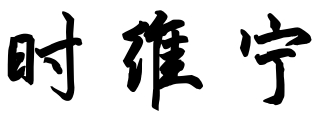 日期：2020   年 9  月 7 日系（部）审查意见：系（部）主任签名：              日期：2020   年 9  月 7 日系（部）审查意见：系（部）主任签名：              日期：2020   年 9  月 7 日系（部）审查意见：系（部）主任签名：              日期：2020   年 9  月 7 日系（部）审查意见：系（部）主任签名：              日期：2020   年 9  月 7 日系（部）审查意见：系（部）主任签名：              日期：2020   年 9  月 7 日系（部）审查意见：系（部）主任签名：              日期：2020   年 9  月 7 日系（部）审查意见：系（部）主任签名：              日期：2020   年 9  月 7 日系（部）审查意见：系（部）主任签名：              日期：2020   年 9  月 7 日系（部）审查意见：系（部）主任签名：              日期：2020   年 9  月 7 日系（部）审查意见：系（部）主任签名：              日期：2020   年 9  月 7 日系（部）审查意见：系（部）主任签名：              日期：2020   年 9  月 7 日系（部）审查意见：系（部）主任签名：              日期：2020   年 9  月 7 日系（部）审查意见：系（部）主任签名：              日期：2020   年 9  月 7 日系（部）审查意见：系（部）主任签名：              日期：2020   年 9  月 7 日系（部）审查意见：系（部）主任签名：              日期：2020   年 9  月 7 日系（部）审查意见：系（部）主任签名：              日期：2020   年 9  月 7 日